La merveilleuse histoire de la princesse GayaDepuis la rentrée, Mario Salis, professeur d’éducation musicale au collège Paul Verlaine de Metz Magny, propose à ses élèves de travailler sur sa création « La merveilleuse histoire de la princesse Gaya ». Ce projet artistique sur l'écologie en faveur de la planète bleue est réalisé en partenariat avec l’INECC Mission Voix Lorraine et la ville de Metz. Cette pièce sera présentée à la BAM mardi 12 mai 2020. 150 élèves et choristes, de la 6e à la 3e, seront sur scène. Ils seront accompagnés par la chorale des professeurs et des instrumentistes DJ.Mario Salis a composé  son œuvre comme un opéra mix composé de plusieurs styles : classique, hip hop, rap, rock... Il s’agit d’une œuvre pédagogique adaptée pour voix d’enfants. Véritable conte écologique « Gaya » vise la sauvegarde de la planète Terre. Plusieurs pistes pédagogiques nourrissent la prise de conscience et le respect pour toutes les formes de la nature. Cette pièce a pour ambition d’être « une prise de conscience sur l’exigence de sauver notre planète ». Musicien et professeur, Mario Salis vient de l’univers de la musique classique, du piano, des écritures contemporaines et des musiques savantes. Sa volonté : mixer les styles musicaux en recourant également à la technique utilisée par Steve Reich, pionnier de la musique minimaliste qui, dans les années 1980, a mis des discours en musique. « J'ai voulu adapter cette technique aux musiques d’aujourd’hui » indique Mario Salis.L’œuvre qui sera présentée au printemps par les collégiens raconte l’histoire de Gaya dans un univers dénommé « Noubilia ». Au fil de ses pérégrinations, Gaya accomplit une prophétie afin de libérer les habitants de l’emprise d’un tyran au détour d’aventures qui l’emmèneront visiter plusieurs planètes et qui remettront en question sa famille. Son aventure se terminera sur Terre où elle sera d’abord soumise au rejet et confrontée à la peur d’autrui. Elle finira par transmettre ses valeurs : le respect de toute vie, le rejet de la violence, le partage avec autrui, l’écoute axée sur la compréhension, la préservation de la planète et la redécouverte de la solidarité.Infos pratiques : Répétitions - Lundi 13h00 - 13h30 / Mardi 16h30 - 17h25 / Vendredi 16h30 - 17h25+ Les vendredis avant les vacances de Février et de PâquesSalle de MusiqueCollège Paul Verlaine 7 Rue du Bourdon, 57000 MetzEn savoir plus :Collège Paul VerlaineMario Salissalis.mario8@gmail.commariosalis.fr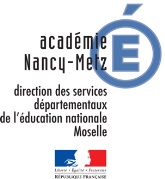 INECC Mission Voix Lorraine03 87 30 52 07info@inecc-lorraine.comwww.inecc-lorraine.com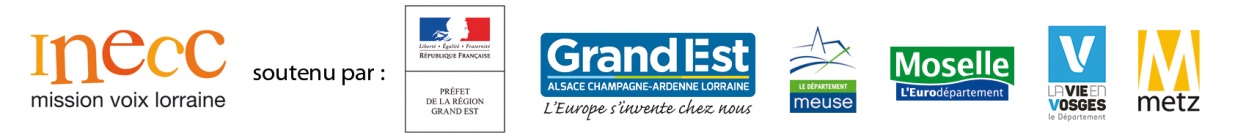 